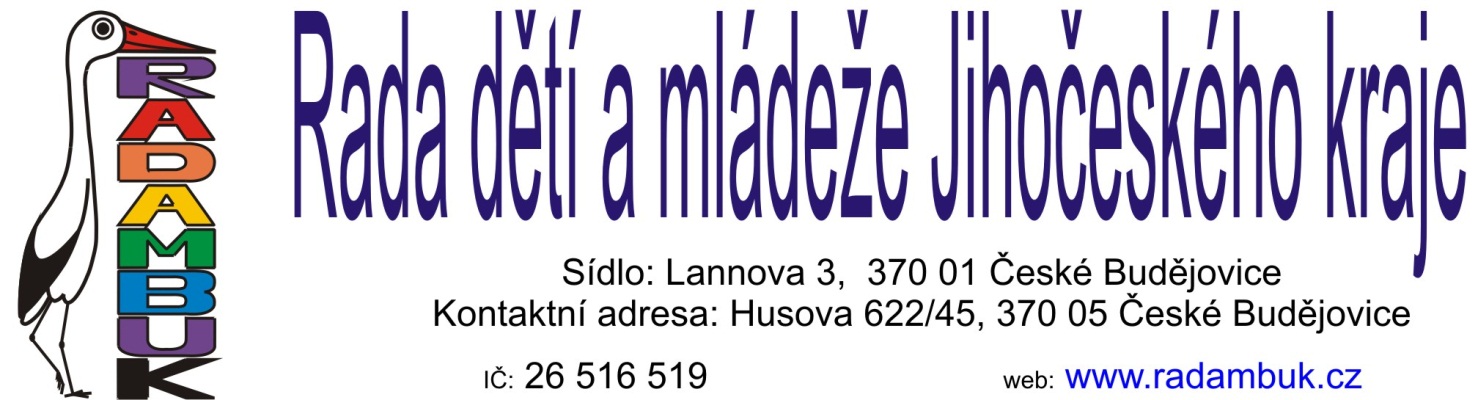 Skartační řádZákladní dokumentyZápis z ustavující schůze	NStanovy RADAMBUK	NZápisy, usnesení z jednání Výkonných orgánů	S5Organizační směrnice, pokyny předsedy	S10Volební řád, Jednací řády	S10Smlouvy nájem	S5Přihlášky, prodloužení členství sdružení	S10Výroční zprávy	S10DaněPřiznání k dani z příjmu právnických osob	S10Vyúčtování daně z příjmu fyzických osob 	S10Osvědčení o registraci u Finančního úřadu	NMzdyPracovní smlouvy		S45Mzdové listy	S45Zápočtové listy		S45Pracovní výkazy	S2	Dohody o provedení práce a pracovní činnosti	S5Mzdový předpis		S10Dotazníky	S10Platový výměr		S10Přehledy mezd	S5Prohlášení k dani z příjmu ze závislé činnosti FO	S10Kopie výplatních listin	S5	PojištěníPojistné smlouvy 	S5	Pojištění členská sdružení	S5	Záznamy o úrazech	S5ÚčetnictvíFaktury přijaté	S5	Faktury vydané	S5	Příjmové doklady	S5	Výdajové doklady	S5	Hlavní kniha a opis účetního deníku	S10Účtová osnova	S10Výsledovky a rozvahy ke dni 31.12. 	NKnihy přijatých faktur	S10Knihy vydaných faktur	S10Pokladní knihy	S10Interní doklady	S5	Kooperativa – pojištění, výpočet	S5Inventarizace kont a majetku ke dni 31. 12.	S5Inventární seznamy  – OE, DHIM	S5Vyřazovací protokoly	S5Zápočty	S5Dohody o hmotné odpovědnosti	S5Objednávky	S2Banka, účtySmlouvy	S5Výpisy z účtu	S5	Smlouvy o účtech	S5Projekty a grantyProjekty	S5Vyúčtování projektů	S5Ostatní dokumentace k projektům	S5Protokoly z kontrol	S10Projekty neúspěšné	S2AkceAkce – (seznamy, pokyny, přihlášky atd.)	S3OstatníKnihy pošty 	S5Korespondence	S5Smlouvy telefony, internet, web	S5Smlouvy různé	S5Upomínky	S2Materiály ČRDM, KRVysvětlivky: N- nelze skartovatS5 – lze skartovat za 5 letV Českých Budějovicích dne 17.12.2012.Petr Novákpředseda¨Rada dětí a mládeže Jihočeského kraje